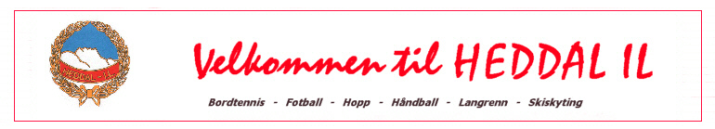 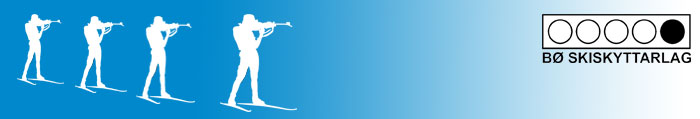 Invitasjon til fellesstart og stafett på GrønkjærHeddal IL – skiskyting og Bø SSL inviterer til fellesstart og stafett på Grønkjær lørdag 01.02.2020Sted og tid: Grønkjær Skisenter, Notodden, lørdag 1. februar 2020. Rennet er åpent for løpere fra alle kretser.Program:  Sekretariat og rennkontor: På Grønkjær. Åpent fra kl. 09:30Garderobe: Grønkjær – kun garderobe m/toalett, ikke mulig å dusje. Kiosk: Grønkjær. Vipps, kort og kontant.Påmelding: Eq-timing. Frist 29.01. kl. 23.59. For stafett, mix stafett, single-mix stafett og stafett-duo så meldes det på lagvis. Startkontingent:  Single-mix, stafett duo kr. 200,-/lagStafett J/G, mix 13-16 år kr. 200,-/lag Opp til J/G 12 år kr. 120,-Etteranmelding: Dobbel kontingentVi har ingen krav til at dette skal være klubblag og dere må gjerne komponere lag på tvers av klubber.Vårt ønske er at alle som vil gå stafett skal få gå stafett. Hvis dere har løpere som ikke har lagtilhørighet så kan dere melde dette inn til rennleder. Vi vil være behjelpelige med å sette sammen lag.Vil vi måtte fravike alderskravet i klasse 13-16 for å gi alle tilbud om stafett så gjør vi det - i samråd med TD og evt juryen.Innskyting: Kl. 10:00 – 11:30 Første start kl. 12:00Lisenser: Lagene er ansvarlige for at løperne har gyldig sikkerhetskurs og startlisens.Startnummer: Startnummer hentes lagvis på rennkontoret senest 1 time før start. Startnummer som ikke blir levert tilbake etter rennet belastes løperens klubb med kr. 250.Premiering: På Grønkjær i henhold til NSSF sine bestemmelser. Full premiering.TD: Seljord ILRennleder: Håkon Engstu, 97038621, hakon.engstu@usn.no Parkering: For å komme inn på parkeringsplassen til Grønkjær Skisenter må bankkort brukes for å få løftet bommen. Avgiften er kr 65,-Alle lister og dokumenter for øvrig legges fortløpende ut på http://heddalil.no/skiskyting Vel møtt til renn på Grønkjær!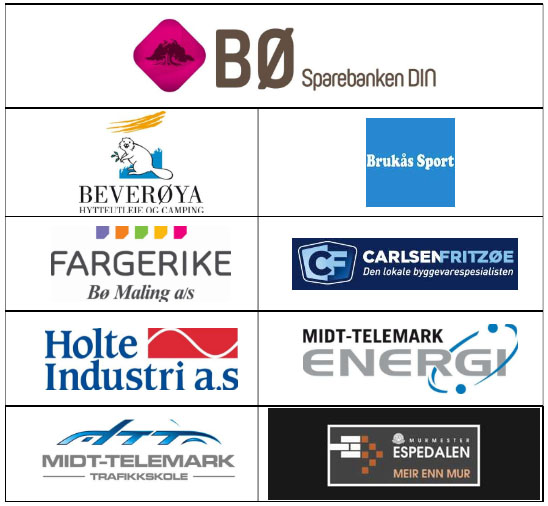 KlasseRennformKommentarJ/G nyb. 10 år og yngreFellesstartJ/G nyb. 11 år og eldreFellesstartJ/G 11-12 årFellesstartJ/G 13-16Stafett, mix-stafett3 løpere pr lag. Samlet alder pr lag er max 45 år.K/M 17-seniorSingle-mix stafett, stafett-duoIngen alderskrav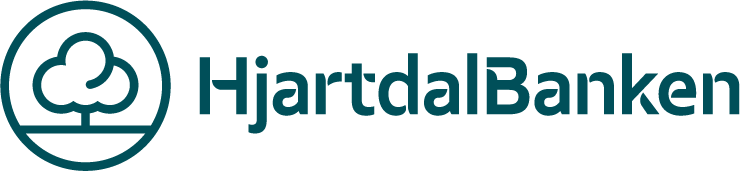 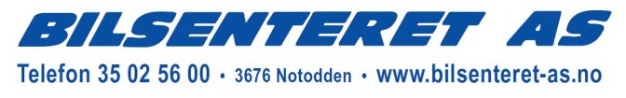 